Государственное учреждение образования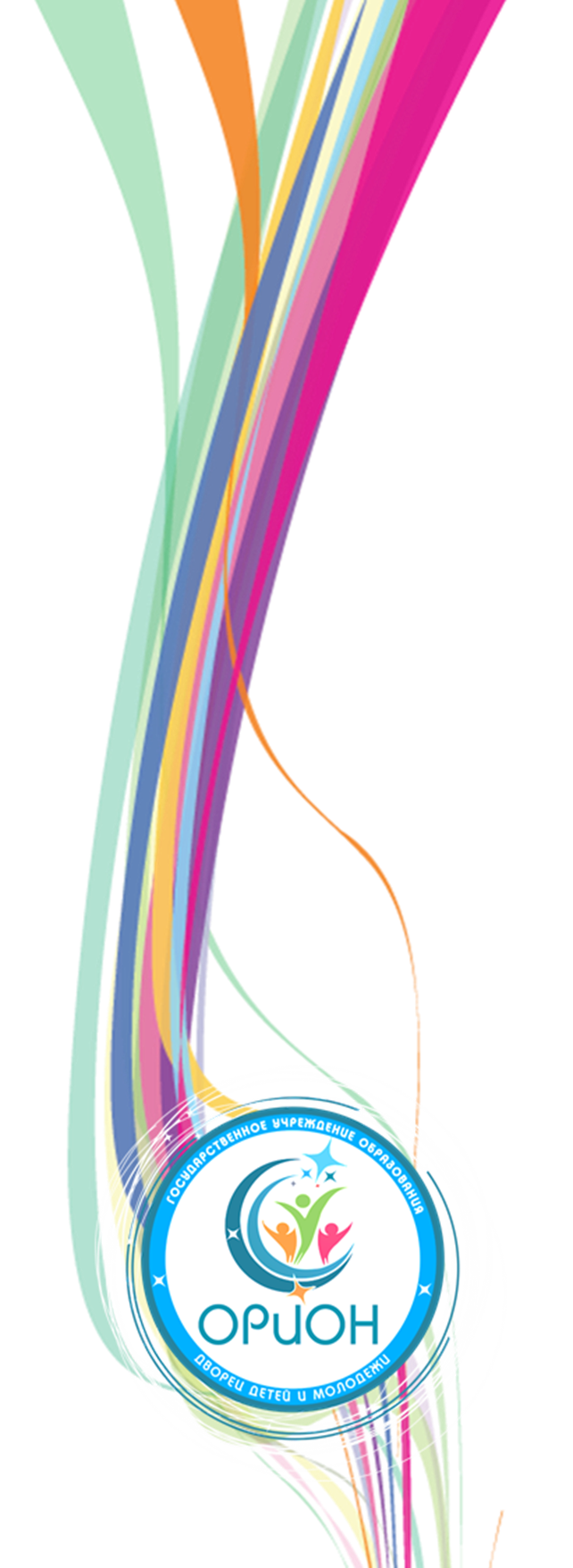 «Дворец детей и молодёжи «Орион» г.Минска»Отделение дополнительного образования по направлению деятельности «Вокально-инструментальное и хореографическое творчество»Конкурс профессионального мастерства «ПЕДАГОГ ГОДА 2024»«Талант и мастерство педагога - тебе, родная Беларусь!» (конкурс открытых занятий «Актуальные педагогические технологии в дополнительном образовании детей и молодежи»)ПЛАН-КОНСПЕКТ ОТКРЫТОГО ЗАНЯТИЯ «МУЗЫКАЛЬНЫЙ КВИЗ»Разработчик: Крыж Александра Николаевна,педагог дополнительного образованияМетодическое сопровождение:Аниськевич Марина Сергеевна, методист учебно-методического кабинетаМИНСК, 2024Тема учебного занятия: Музыкальный квизРаздел программы «Музыкальная грамота», «Развитие музыкального кругозора»Цель: развитие музыкального кругозора учащихся в процессе квиз-игры. Задачи:пополнить знания о музыкальном искусстве;развивать музыкальный слух, память, творческую фантазию;воспитывать художественно-эстетический вкус; воспитывать у учащихся положительное отношение к работе в команде. Тип занятия: комбинированноеФорма проведения занятия: квиз-игра, количество участников 16 (по 8 человек в каждой команде).Методы: словесный: беседа, рассказ, диалог;наглядный: демонстрация презентации;практический: выполнение заданий.Оборудование и материалы: ноутбук, мультимедиа, раздаточный материал;Дидактический материал: музыкальный фон, мультимедийное сопровождение.Квиз (от англ. «проверочный вопрос») — это командная образовательная игра формата «вопрос-ответ». Аналогом квиза является викторина. Квиз представляет собой соревнование или состязание, в ходе которого один или несколько участников отвечают на поставленные вопросы.СЦЕНАРИЙ «МУЗЫКАЛЬНЫЙ КВИЗ»Звучит фоновая музыкаНа сцене два стола, шесть стульев, два мольберта ФанфарыВыход ведущегоВедущий: Добрый день, дорогие друзья! Ежедневно мы ищем ответы на новые вопросы. Мы узнаем что-то новое и повторяем то, что уже изучили. Мы с вами изучили не мало теоретических вопросов, прослушали достаточное количество хорошей музыки, многие из вас уже имели опыт выступления на сцене. И сегодня у каждого из вас появится шанс узнать то, что не знали или повторить то, что забыли. И все это – мы сделаем ИГРАЮЧИ – значит с интересом, и с легкостью, потому что работать вы будете в команде. Поприветствуем бурными аплодисментами команду слева, а теперь – команду справа. А теперь давайте познакомимся с правилами квиз-игры.Вы находитесь на музыкальной поляне, вы – это ноты, которые потерялись. Для того, чтобы вернуться в нотный букет, вам необходимо ответить на вопросы четырех раундов. Каждая команда будет разделена на четыре подгруппы по три человека. Отвечая правильно на вопросы – команды смогут возвратить потерянные ноты на свое место и собрать свой букет из нот. Итак, мы начинаем. Команда с левой стороны зала – озвучьте свое название «__________», а теперь команда с правой стороны зала – свое название «__________». При входе на нашу музыкальную поляну вы получили ноту с номером, займите свое место в зале согласно порядковому номеру друг за другом на самых крайних рядах слева и справа.Музыкальная заставкаПервый раунд «Музыкальная разминка «Что? Где? Когда?»Ведущий: Итак, мы начинаем наш музыкальный квиз. Для участия в первом раунде – музыкальной разминке «Что? Где? Когда?» — приглашаются участники из двух команд – это ноты по номером 1,2. Аплодисменты ребятам, мы ждем вас на сцене. Займите свои места за столом.Мы начинаем собирать нотный букет, отвечая на вопросы. Вашему вниманию десять вопросов, у каждой команды будет время для обсуждения, после чего каждая команда озвучивает свой вариант ответа и проверяет на слайде его правильность. Внимание на экран! Первый вопрос звучит так:Как называется группа музыкантов, состоящих из 4 человек? (Квартет)Начинаем обсуждение. Ваши варианты ответов. Команда слева. Команда справа. А теперь – правильный ответ на слайде. За правильный ответ – получите ноту в букет.В каком городе расположен Белорусский национальный академический театр оперы и балета? (Минск)  Начинаем обсуждение. Ваши варианты ответов. Команда слева. Команда справа. А теперь – правильный ответ на слайде. За правильный ответ – получите ноту в букет.Какую песню сегодня исполняют стоя (Гимн) Начинаем обсуждение. Ваши варианты ответов. Команда слева. Команда справа. А теперь – правильный ответ на слайде. За правильный ответ – получите ноту в букет.Какой цветок имеет музыкальное название (Колокольчик) Начинаем обсуждение. Ваши варианты ответов. Команда слева. Команда справа. А теперь – правильный ответ на слайде. За правильный ответ – получите ноту в букет.Какие две ноты «образуют» продукт, растущий в огороде? (Фасоль)Начинаем обсуждение. Ваши варианты ответов. Команда слева. Команда справа. А теперь – правильный ответ на слайде. За правильный ответ – получите ноту в букет.Какой инструмент Клара украла у Карла в известной скороговорке? (Кларнет)Начинаем обсуждение. Ваши варианты ответов. Команда слева. Команда справа. А теперь – правильный ответ на слайде. За правильный ответ – получите ноту в букет.Как называется набор из пяти линий, на которых и между которыми записываются ноты? (Нотный стан)Начинаем обсуждение. Ваши варианты ответов. Команда слева. Команда справа. А теперь – правильный ответ на слайде. За правильный ответ – получите ноту в букет.Как называется большой коллектив музыкантов, совместно исполняющих музыкальное произведение на различных музыкальных инструментах? (Оркестр)Начинаем обсуждение. Ваши варианты ответов. Команда слева. Команда справа. А теперь – правильный ответ на слайде. За правильный ответ – получите ноту в букет.На каком белорусском инструменте играют с помощью молоточков? (Цимбалы) Начинаем обсуждение. Ваши варианты ответов. Команда слева. Команда справа. А теперь – правильный ответ на слайде. За правильный ответ – получите ноту в букет.В каком белорусский танце показан трудовой процесс, связанный с посадкой, обработкой и выкапыванием картошки? (Бульба)Начинаем обсуждение. Ваши варианты ответов. Команда слева. Команда справа. А теперь – правильный ответ на слайде. За правильный ответ – получите ноту в букет.Ведущий: Вопросы разминки завершились. Игроков мы просим занять свои места в зале. Посмотрите, какая красота у нас получается! Какой букет богаче? Давайте посмотрим, где больше нот?У команды слева_____, у команды ________. И я попрошу команду, собравшую большее количество нот, передвинуться на один ряд ближе к центру. Та команда, которая окажется ближе, та и будет победителем музыкального квиза.Музыкальная заставкаВторой раунд «Слабое звено»Ведущий: А мы продолжаем, и для второго раунда мы приглашаем участников под номерами 3,4. Второй раунд предполагает игру в «Слабое звено». То есть, команды должны будут найти «лишнее» слово в музыкальной цепочке и аргументировать свой ответ. Звучит фоновая музыка.Ведущий: Внимание на экран.Первая логическая цепочка:Симфония, этюд, песня, МУЗЫКАНТ, соната.Какое слово здесь лишнее и почему?Команда слева отвечает, команда справа отвечает, а теперь правильный ответ. За правильный ответ – возьмите ноту в ваш букет.Вторая логическая цепочка:Вальс, полька, танго, ОПЕРА, мазурка.Команда слева отвечает, команда справа отвечает, а теперь правильный ответ. За правильный ответ – возьмите ноту в ваш букет.Третья музыкальная цепочка:Моцарт, Бетховен, Гайдн, Шопен, ОРКЕСТР.Команда слева отвечает, команда справа отвечает, а теперь правильный ответ. За правильный ответ – возьмите ноту в ваш букет.И еще одна – четвертая цепочкаГитара, ВИЛКИ, флейта, ложки, фортепиано.Команда слева отвечает, команда справа отвечает, а теперь правильный ответ. За правильный ответ – возьмите ноту в ваш букет.И последняя – пятая цепочка:Рэчанька, Купалінка, ГІМН, Расцвіла каліна, Гуканне Вясны. Команда слева отвечает, команда справа отвечает, а теперь правильный ответ. За правильный ответ – возьмите ноту в ваш букет.Спасибо, ребята. Посмотрите, как расцвели ваши букеты. Просим вас занять свои места в зале. А мы посмотрим, какая команда собрала больше нот в этом раунде, та команда и переместиться ближе к победе на один ряд. Итак, команда слева вернула в букет с музыкальной поляны _______ нот, а команда справа _____ нот. Прошу переместиться на один ряд команду__________.Музыкальная заставкаТретий раунд «Поле чудес»Ведущий: А мы продолжаем и приглашаем на «Поле чудес» участников под номерами 5,6. Занимайте свои места за столом и послушайте задание. На слайде вы увидите вопрос и зашифрованный на поле чудес ответ. Если команда не может дать ответ или он не правильный, то ребята в зале могут попробовать дать правильный ответ, и принести ноту в букет. Внимание на экран! Первый вопрос для команды слеваКакая профессия объединяет этих людей? Которые создают музыкальные произведения… КОМПОЗИТОР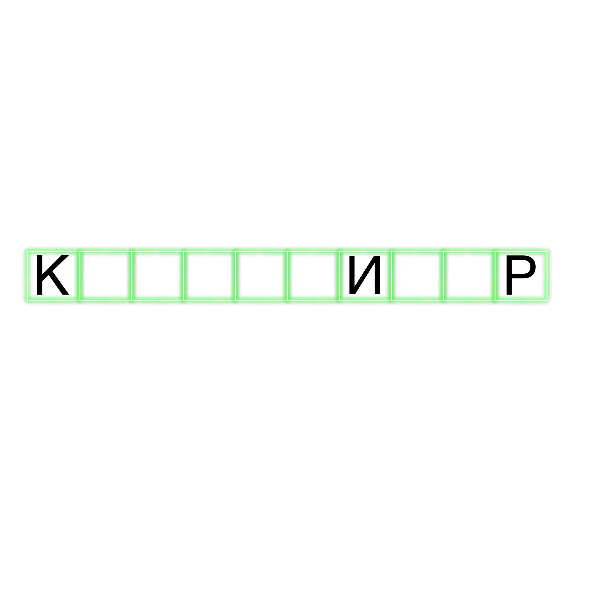 Ваш вариант ответа. Второй вопрос для команды справаКак называется перерыв между отделениями концерта? АНТРАКТ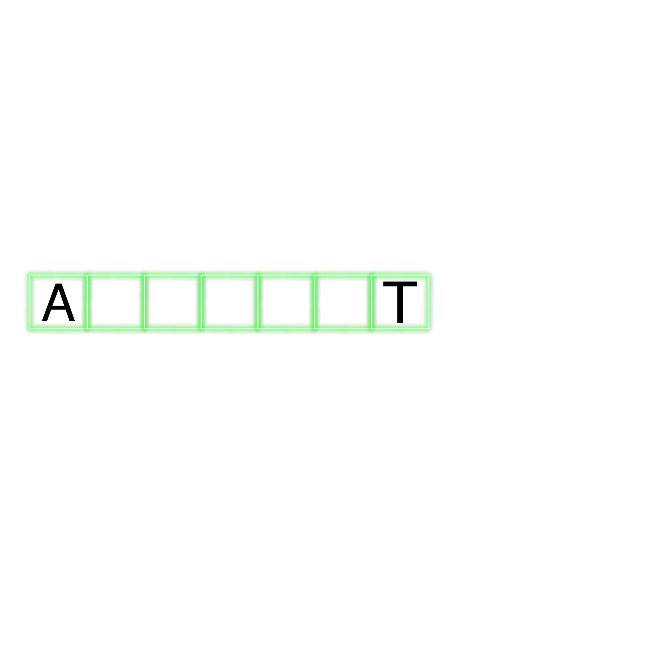 Ваш вариант ответаТретий вопрос для команды слеваТоржественная песня, символ государства? ГИМН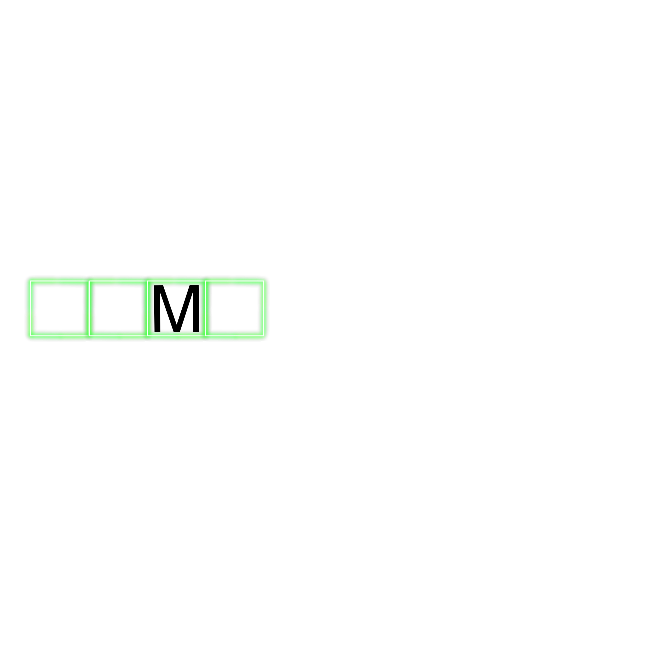 Ваш вариант ответаЧетвертый вопрос для команды справаЧто мы слышим ухом? ЗВУК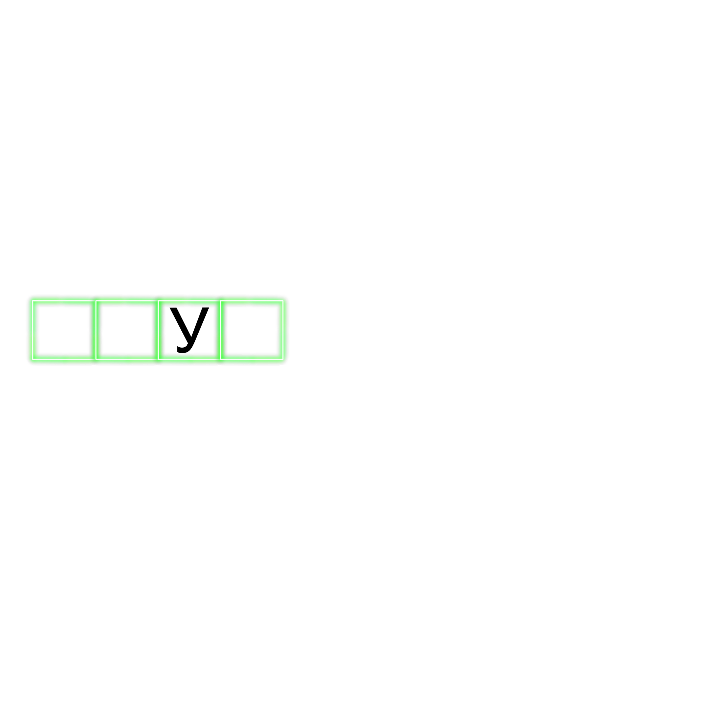 Ваш вариант ответаПятый вопрос для команды слеваПалочка с натянутым вдоль неё волосом для игры на скрипке? СМЫЧОК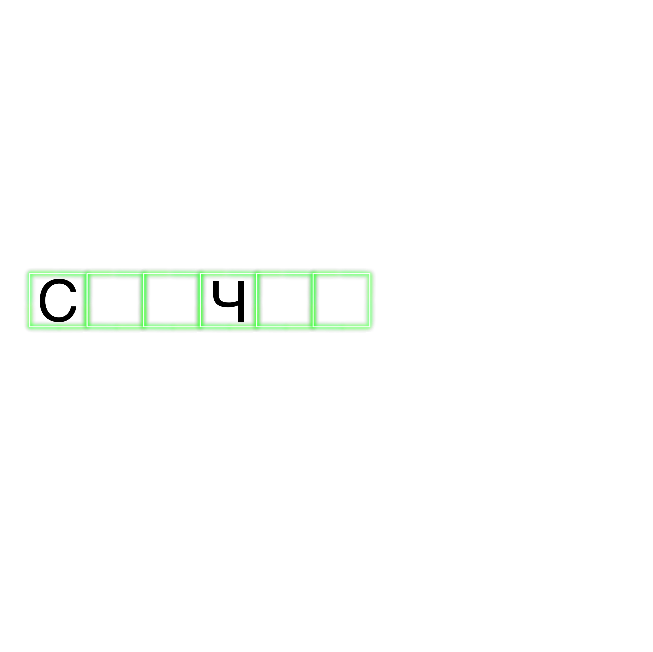 Любимая нота повара? СОЛЬ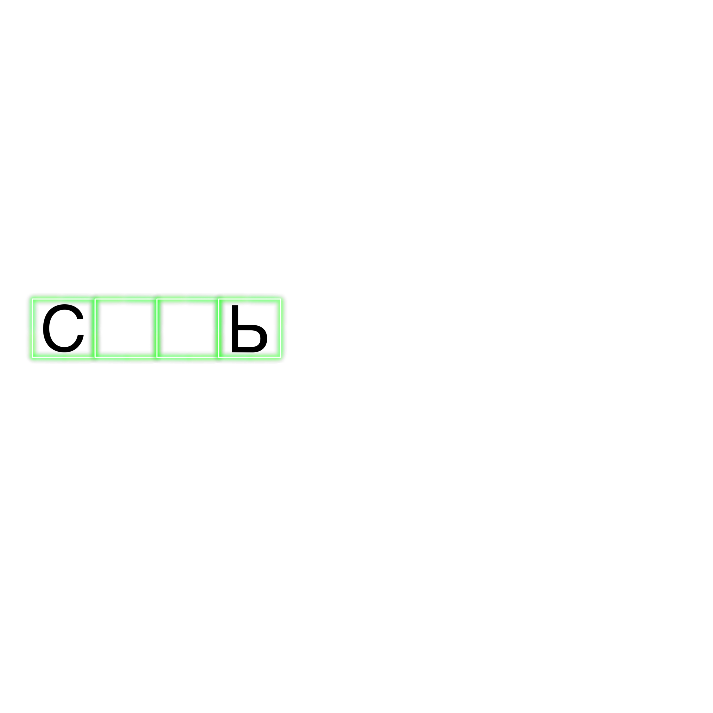 Ведущий: Итак, смотрим, сколько нот в букете появилось по итогам этого раунда? У команды слева_____, у команды справа______. Команда, набравшая большее количество нот в этом раунде делает еще один шаг в победе и перемещается на один ряд ближе к центру.Музыкальная заставкаЧетвертый раунд «Угадай мелодию»Ведущий: Спасибо, ребята. А я предлагаю участникам под номерами 7,8 сыграть в «Угадай мелодию» и дополнить музыкальный букет новыми нотами. Я жду вас на сцене. Вы будете слушать мелодию, и та команда, которая первой подымет руку вверх, назовет песню или исполнителя.  Если у команд возникнут трудности, то ответить сможет любой желающий. За правильный ответ – нота в букет. Итак, начинаем угадывать мелодии.Антошка, Антошка, пойдём копать.. (из мультфильма «Антошка»)Гимн Республики БеларусьКупалінка (бел. народ. песня)Песенка Мамонтенка (из мультфильма «Мама для мамонтёнка»)  Беларусь мая сіняокая Участники угадывают мелодии.Ведущий: Спасибо ребята, займите свои места в зале, давайте посмотрим, чей букет стал богаче в этом раунде. Команда слева собрала _____ нот, команда справа____ нот. И я предлагаю команде переместиться ближе к победе. Смотрим, кто же оказался ближе к центру? Ближе оказалась команда___________!Ребята, подойдите к креслам и открепите недостающие ноты в букете, выходите на сцену. Вы молодцы, вам повезло чуть больше. И помните, Ноты — это лишь искусство записывать идеи, главное — это иметь их. Надеюсь, сегодня у вас появились новые идеи.  Вместе мы собрали потерянные ноты в наш богатый букет — букет идей. И закончить наш музыкальный квиз нам бы хотелось музыкальным подарком от вокального коллектива «Овация». Мы с вами собрали все ноты для звучания песни в исполнении Павроз Марии. Песню исполняет Павроз МарияКоманда-победительница на сценеПедагог: Ну что ж, вы сегодня хорошо поработали и справились с заданиями музыкального квиза. Но, осталась еще одна интрига. Очень хочется узнать, понравилось ли вам наше занятие? Обычно, все хорошее человек забирает с собой. В нашем зале вы видите разноцветные шары, как символ отличного настроения. Если наш музыкальный квиз вам поднял настроение, то возьмите шарик с собой, и я жду вас на сцене для коллективного фото на память. Педагог: До новых музыкальных встреч!  ПРИЛОЖЕНИЕФОТОГАЛЕРЕЯ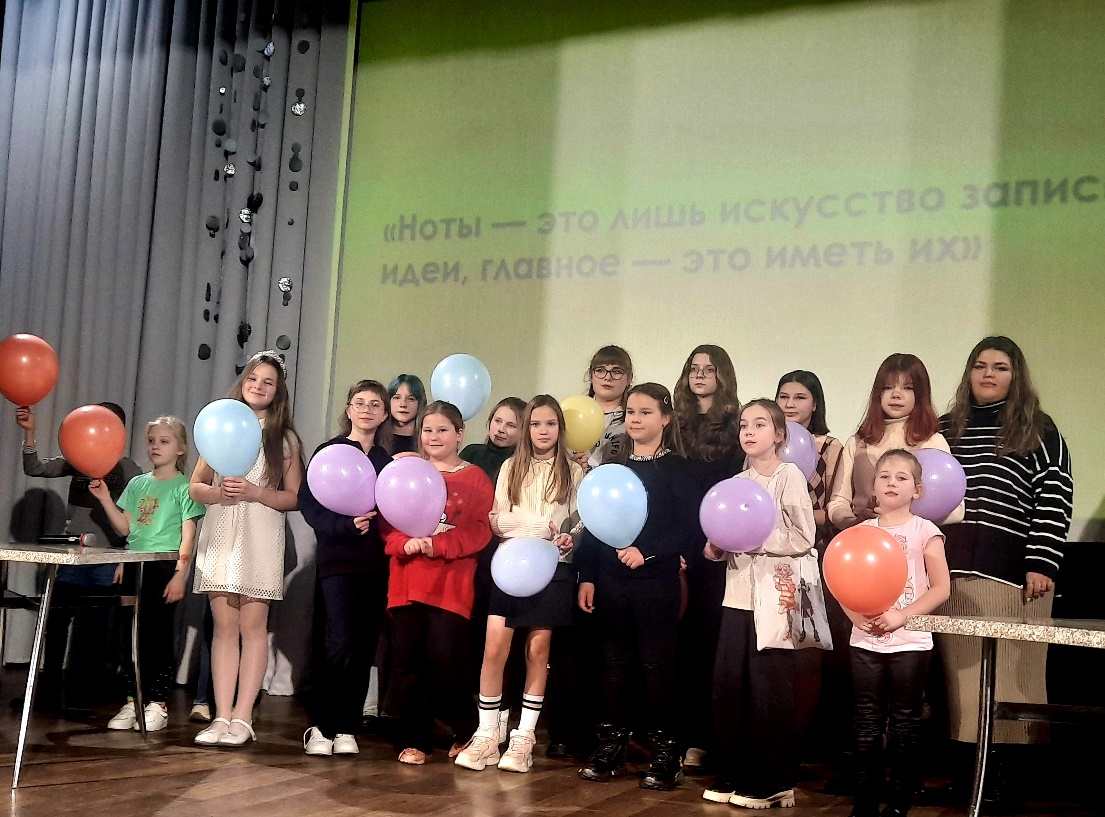 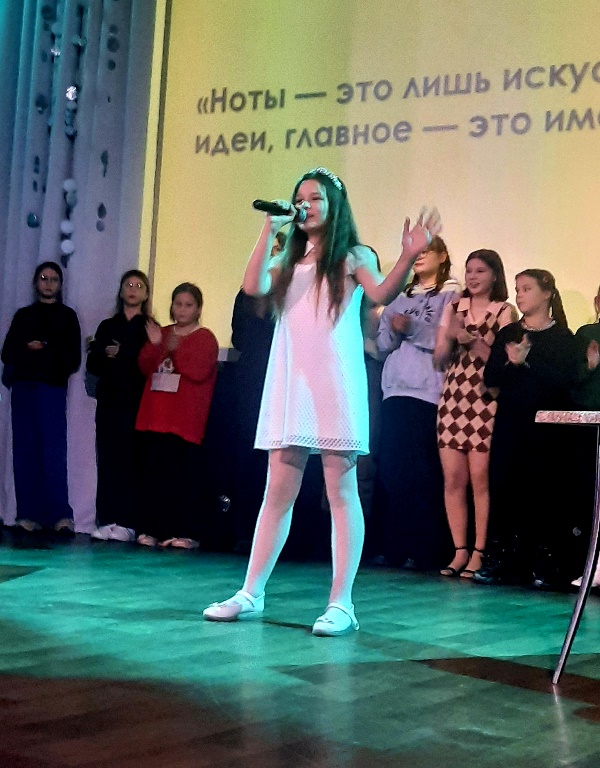 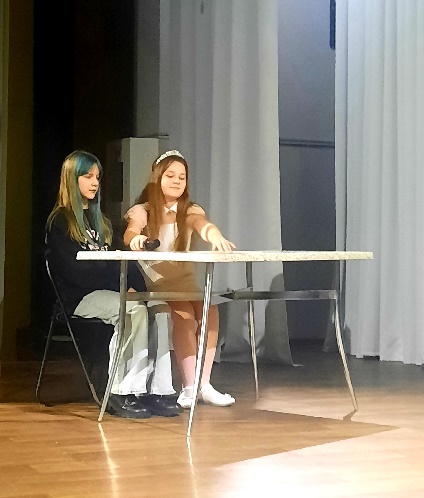 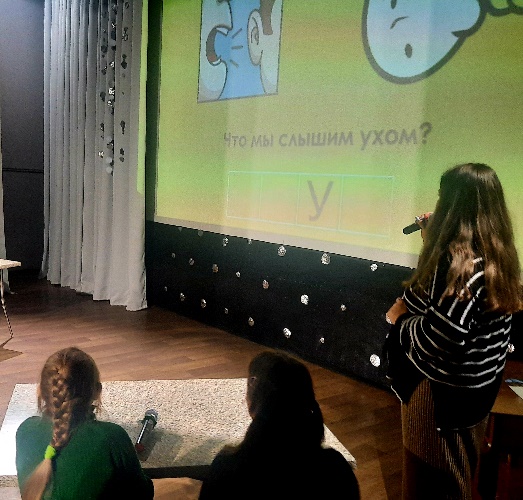 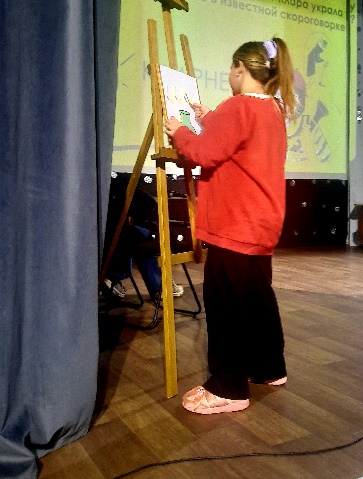 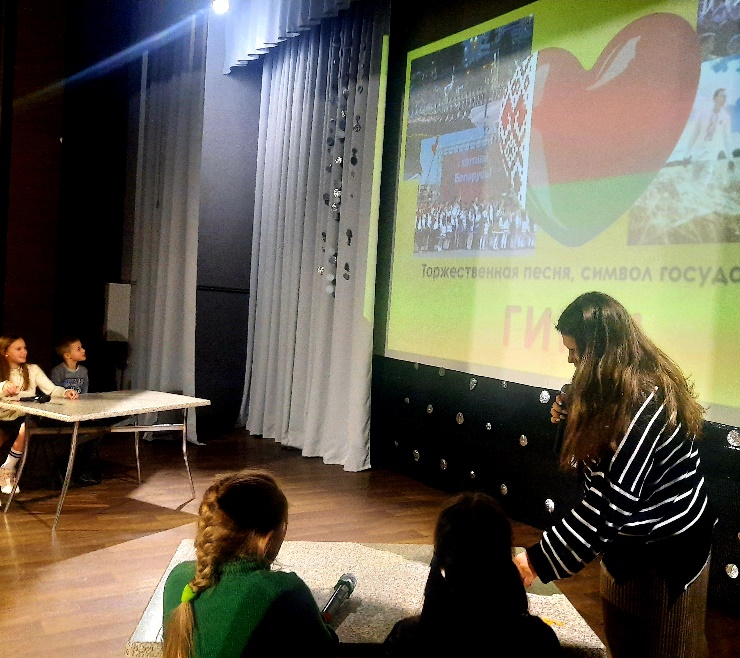 